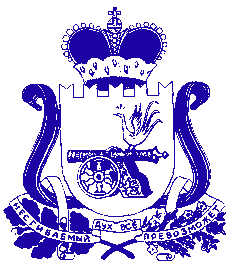 АДМИНИСТРАЦИЯ СМОЛЕНСКОЙ ОБЛАСТИП О С Т А Н О В Л Е Н И Еот  13.06.2023 № 311О внесении изменений в Порядок предоставления меры социальной поддержки граждан, проходящих военную службу по контракту в именном воинском формировании, сформированном в Смоленской областиАдминистрация Смоленской области п о с т а н о в л я е т:Внести в Порядок предоставления меры социальной поддержки граждан, проходящих военную службу по контракту в именном воинском формировании, сформированном в Смоленской области, утвержденный постановлением Администрации Смоленской области от 04.08.2022 № 536 «О мере социальной поддержки граждан, проходящих военную службу по контракту в именном воинском формировании, сформированном в Смоленской области», следующие изменения:1) в пункте 2 слова «на территориях Донецкой Народной Республики, Луганской Народной Республики и Украины» заменить словами «на территориях Украины, Донецкой Народной Республики, Луганской Народной Республики, Херсонской и Запорожской областей»;2) подпункт 2 пункта 4 дополнить словами «либо копию выписки из приказа об исключении его из списков личного состава и направлении к новому месту службы».Временно исполняющий обязанностиГубернатора Смоленской области                                                            В.Н. Анохин